ESTADO DO RIO DE JANEIRO                                      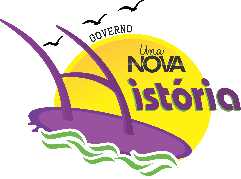 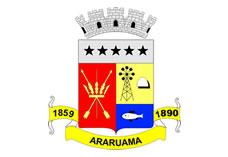 Prefeitura Municipal de Araruama	Secretaria Municipal de AdministraçãoERRATAPortaria Seadm nº 228/2017 de 15 de maio de 2017, em nome da servidora ANA CLAUDIA DOMINGOS TAVARES, Prof.II,matrícula nº 993134,concede 90 (noventa) dias de Licença para Tratamento de Doença em Pessoa da Família,publicada na edição nº 482 em 21 de julho de 2017,onde se lê término em 19/07/2017,leia-se 19/06/2017.Registre-se. Publique-se. Cumpra-se.Gabinete da Secretária, 25 de outubro de 2018.Martha PavãoSecretária Municipal de Administração Matrícula nº 9950469